Nr.     3538   / 04.04.2023PROIECT  DE HOTĂRÂREPrivind indexarea cu rata inflatiei de 13,8 % a impozitelor si taxelor locale care constau intr-o anumita suma in lei sau care sunt stabilite pe baza unei anumite sume in lei, precum si limitele amenzilor care se fac venit la bugetul local, pentru anul 2024Având în vedere prevederile Titlului IX –Impozite si taxe locale din O.U.G. nr.79/2017 pentru modificarea si completarea Legii nr.227/2015 privind Codul fiscal, precum şi prevederile Legii nr.196/2017 pentru modificarea art. 465 din Legea nr.227/2015 privind Codul fiscal. Analizând prevederile art.Vl din Legea nr.1/6.01.2017 privind eliminarea unor taxe si tarife, precum si pentru modificarea si completarea unor acte normative.Ţinând cont de prevederile din H.G.nr.1/2016 privind normele metodologice de aplicare a legii nr.227/2015 privind Codul fiscal, cu modificarile si completarile ulterioare, si anume : titlul IX- Impozite si taxe locale , cap.l –dispoziţii generale, cap.ll –impozitul pe cladiri si taxa pe cladiri, cap.lll- impozitul pe teren si taxa pe teren, cap.IV-impozitul pe mijloacele de transport ,cap.V- taxa  pentru eliberarea certificatelor, avizelor si autorizaţiilor de construire, cap.VI –taxa  pentru folosirea mijloacelor de reclama si publicitate, cap.IX –alte taxe locale, cap.X –dispoziţii finale.Având în vedere prevederile art.491alin. 1 din Legea 227/2015 privind Codul Fiscal, cu modificarile si completarile ulterioare,           Luând act de prevederile art.20 alin.1 lit.b din legea nr.273/2006 privind finanţele publice locale, cu modificările şi completările ulterioare.Tinand seama de faptul ca rata inflatiei pentru anul 2022, comunicata pe site-urile oficiale ale Institutului National de Statistica, Ministerul Finantelor Publice si Ministerul Dezvoltarii, Lucrarilor Publice si Administratiei, este de 13,8 %.	Ţinând cont de avizele comisiilor de specialitate ale Consiliului Local,În temeiul prevederilor art.129, art.139 și art. 196 alin.1 lit. a din Ordonanța de Urgență a Guvernului nr. 57/2019 privind  Codul administrativConsiliul Local al comunei  GuraVitioarei , judeţul Prahova HOTĂRĂŞTE :Art.1-Se aprobă indexarea cu rata inflatiei de 13,8 % a impozitelor si taxelor locale care constau intr-o anumita suma in lei sau care sunt stabilite pe baza unei anumite sume in lei, precum si limitele amenzilor care se fac venit la bugetul local, pentru anul 2024.Art.2–Anexele nr.1- nr.5 fac parte integranta din prezentul proiect de hotarare.Art.3 -Cu ducerea la îndeplinire a prevederilor prezentei hotărâri se însărcinează serviciul contabilitate, impozite si taxe.Art.4- Hotărârea se aduce la cunoştinţă publică şi se comunică Instituţiei prefectului- judeţul Prahova, primarului localităţii , serviciului contabilitate, impozite şi taxe şi celorlalte compartimente de resort din aparatul de specialitate al primarului, prin grija secretarului general al unităţii administrativ-teritoriale Gura Vitioarei si se publica in Monitorul Oficial Local prin compartimentul monitorizare proceduri administrative.     INITIATOR       PRIMAR                                           AVIZEAZA PENTRU LEGALITATEGheorghe STANESCU                                       SECRETAR GENERAL                                                                     JR. Nicoleta-Corina CONSTANTIN 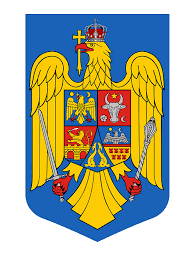 ROMÂNIAJUDEŢUL PRAHOVACONSILIUL LOCAL AL COMUNEIGURA VITIOAREI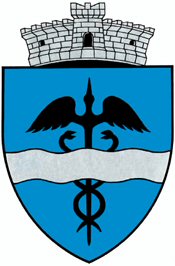 